Конспект занятия на тему «Шахматная доска»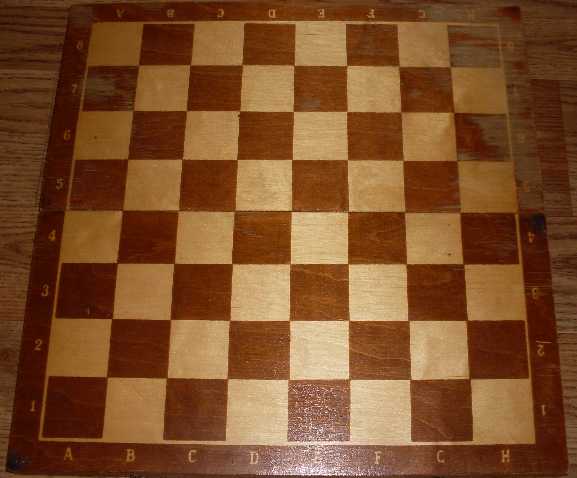 Составитель: воспитатель МДОУ Д/с №243 Миронова К.В.Ярославль 2017Цель: привить детям интерес к шахматам, с помощью дидактических шахматных сказок.Задачи: Знакомство с шахматной доской;Знакомство с белыми и черными полями.Материал: разные виды шахматных досок (деревянная, картонная), презентация «Удивительные приключения шахматной доски» И.Г. Сухин, презентация И.Г. Сухина «Котята-хвастунишки», учебник И.Г. Сухина «Шахматы» часть1, компьютер, проектор, экран.Ход занятия:Дети заходят в группу (на столе лежат перевернутые шахматные доски).Воспитатель задает вопрос: - Дети, вы знаете что это?Дети отвечают. - Правильно вы думаете или нет мы сейчас узнаем, а для этого нам надо отправиться в сказку! Закрываем глаза и говорим волшебные слова «Крекс, пекс, фекс!» - Ребята из какой сказки эти слова? («Золотой ключик, или Приключения буратино»)Воспитатель включает компьютерную презентацию «Удивительные приключения шахматной доски» И.Г. Сухина и сопровождает ее сказкой про Лену, Алена и злого колдуна Звола.Дети рассматривают шахматные доски.- Шахматная доска состоит из белых и черных полей. Давайте сосчитаем их. Сколько белых? Черных? Всего полей?-Шахматная доска - игровое поле квадратной формы, разбитое на 64 равные по размеру клетки (квадраты; по 8 с каждой стороны), окрашенные попеременно в светлые и тёмные цвета.- А, сейчас я расскажу вам про двух котят-хвастунишек (Презентация «Котята-хвастунишки» И.Г.Сухин)- Теперь вы знаете что такое шахматная доска, белые и черные поля. Давайте откроем учебник на с.8-9 и поможем сказочным героям!- На с.8 страна драконов найдите белые и черные поля, расположенные в шахматном порядке?- На с.9 поможем веселым человечками найти 8 белых и 8 черных полей?- Вы очень быстро справились с заданиями!!- Положите перед собой шахматную доску так, чтобы ближнее правое угловое поле было белое. Это надо запомнить!- Загадка. Догадайтесь, о ком здесь идет речь: Я коротышка, со мной сыграй-ка. Без шахмат скучаю, узнали? (Незнайка).- Незнайка, просит нас ему помочь отгадать загадки из тетрадки. Поможем? (Да).Какая форма у шахматной доски: круглая или квадратная? А у шахматного поля?На каких полях ничего не растет?Из каких досок не строят теремок?В каких клетках не держат зверей?Спрятались ли шахматные клетки в словах: поляна, тополя, поляк, полярник?Какими словами оканчиваются такие стихотворные строчки?Скоро бой. И ждет войска Деревянная….Раздался голос короля:Найдите на доске….Про какую игру написала стихотворение девятилетняя Лена Сухина:Скучно было детвореРанним утром во дворе.- Знаю я одну игру, --Сказал ребятам Петя. –Где бы ни был я, вездеВ нее играют дети.В игре той есть ладья и ферзь,Слон, конь и пешек ряд,А возглавляет всех король-Его хранит отряд.Хочу задание вам дать:Игры названья угадать! (Шахматы).- Дети, Незнайка благодарит нас за помощь!Список литературы:Сухин И.Г. Шахматы, первый год, или Там клетки черно-белые чудеса и тайн полны: Учебник для начальной школы, первый год обучения. В 2-х частях. Часть 1. – 5-е изд. – Обнинск: Духовное возродение, 2014. – 80 с.,ил.Удивительные приключения в Шахматной стране. М.: Поматур, 2000. 176 с.Новые 500 загадок – 70 кроссвордов. М.:Антиква, 1997.64 с.Литературные викт., тесты и сказки-загадки для дошкольников и мл. шк. М.: Новая шк.